Publicado en España el 14/09/2018 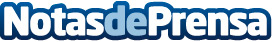 Albares Abogados, reconocido en los Business Excellence Awards 2018 como Mejor Firma Penal del añoEl Bufete Albares Abogados, que dirige el Abogado de Manises, Pedro Albares, especialista en Derecho Penal y Civil, reconocido de nuevo internacionalmente en los prestigiosos Business Excellence Awards 2108 de Corporate Insider, como mejor despacho de abogados de Derecho Penal en EspañaDatos de contacto:Departamento Comunicación 960064221Nota de prensa publicada en: https://www.notasdeprensa.es/albares-abogados-reconocido-en-los-business Categorias: Nacional Derecho Madrid Valencia Castilla La Mancha Emprendedores Recursos humanos http://www.notasdeprensa.es